VEŘEJNĚ SPRÁVNÍ AKADEMIE- vyšší odborná škola, s.r.o.Obor vzdělání:		Vzdělávací program:	Zaměření:		Název absolventské práceAbsolventská práceVedoucí absolventské práce: 		Titul Jméno Příjmení		Jméno PříjmeníBrnoProjekt absolventské práce (nečíslovaná strana, zadává se do systému ISvoš, vytisknutý, originál podepsaný studentem a vedoucím AP se svazuje do AP zde), proto tuto stránku nemažte, nahrazuje se až při tisku.V případě druhé strany projektu – nemažte, vyměňte při tisku, pokud nemáte, zapněte si netisknutelné znaky -  , smažte text a označení . Automaticky se přednastaví číslování u obsahu, který nezapomeňte na konci své práce aktualizovat (celá tabulka). 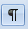 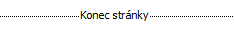 Anotace Sem píšete anotaci práce v českém jazyce. Maximální délka anotace je pět řádků. Tento text je již nastaven dle požadavků pro zpracování a úpravu, stačí ho tedy jen přepsat. Plynulým pokračováním se text automaticky upravuje.Klíčová slovaSem napište klíčová slova česky.Anotace  Sem napište klíčová slova ve zvoleném cizím jazyce.Klíčová slova  Napište maximálně 2 řádky slov (dle zvoleného jazyka) oddělených středníkem.Absolventská práce je školním dílem, může být využívána ke studijním účelům a musí být citována dle platných norem.Prohlašuji, že absolventskou práci jsem  samostatně za použití zdrojů, které jsou uvedeny v seznamu zdrojů a, že tištěná verze se shoduje s elektronicky odevzdanou verzí v systému Theses.V Brně dne: Jméno Příjmení studenta a vlastnoruční podpisPoděkování je nepovinné, pokud tuto stránku využít nechcete, označte pouze text a klávesou DELETE ji smažte. V případě využití stránky s poděkováním text stačí opět označit a pouze přepsat, vše je již nastaveno v souladu s pokyny.OBSAHÚVOD	31	KAPITOLA	31.1	Podkapitola	31.1.1	Třetí úroveň	31.2	Podkapitola	31.2.1	Třetí úroveň	31.2.2	Třetí úroveň	31.2.2.1	Čtvrtá úroveň	32	kapitola	32.1	Podkapitola	32.1.1	Třetí úroveň	33	kapitola	33.1	Podkapitola	33.1.1	Třetí úroveň	34	kapitola	34.1	Podkapitola	34.2	Podkapitola	35	kapitola	35.1	Podkapitola	3ZÁVĚR	3SEZNAM ZDROJŮ	3Seznam tabulek	3SEZNAM PŘÍLOH	3ÚVODText je nastaven dle pokynů pro psaní AP. Proto v průběhu práce neměňte styly nadpisů a jejich úrovně, nepřidávejte zbytečné mezery mezi odstavci i nadpisy, zejména použitím klávesy ENTER. Dodržením pokynů si zajistíte správný celkový rozsah práce a jednodušší typografické zpracování. Pokud potřebujete přidat další nadpis požadované úrovně, využijte nadpisů předdefinovaných v této šabloně a zkopírujte si formát pomocí „štětečku“ požadované úrovně nadpisu na předem napsaný neupravený nový nadpis.NEZAPOMEŇTE, že do rozsahu vlastního textu počítáte pouze strany od obsahu do závěru, např. číslo na poslední straně závěru je 32, obsah však začíná číslem 6 (pokud v práci neuvádíte poděkování, které není povinné, jinak začíná číslem 7, jak je nastaveno v této šabloně, také v případě, pokud bude např. obsah na dvě strany textu), tj. 32 – 6 = 26; rozsah práce není tedy dodržen!Celý tento ukázkový text pouze označte, protože je již správně nastaven a pište dle vlastních potřeb úvod práce.KAPITOLA TextPodkapitola Text Třetí úroveňTextPodkapitolaText Třetí úroveň TextTřetí úroveňTextČtvrtá úroveň TextkapitolaTextPodkapitolaTextTřetí úroveňTextkapitolaTextPodkapitolaTextTřetí úroveňTextkapitolaTextPodkapitolaText PodkapitolaTextkapitolaTextPodkapitolaTextZÁVĚRTextSEZNAM ZDROJŮSem uveďte seznam všech v práci průběžně použitých informačních zdrojů.Seznam tabulekPokud potřebujete např. nadpis SEZNAM GRAFŮ atp., stačí libovolnou velikostí písma napsat na řádek a pomocí  označit SEZNAM TABULEK a použít na napsaný text.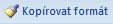 Pokud tyto seznamy nepotřebujete, nadpisy smažte.Pokud v práci využíváte tabulky, obrázky, grafy apod., nezapomínejte vytvořit správné popisky pomocí „Vložit titulek“. Na konci práce, v jednotlivých seznamech použijte „Vložit seznam obrázků“, kde si vyberete požadovaný seznam (tabulek, grafů atp.)SEZNAM PŘÍLOHPŘÍLOHA 1Pokud chcete použít více příloh, za poslední přílohou použijte CTRL+Enter, kombinace kláves, která vloží konec stránky. Napište pak např. PŘÍLOHA 3 a za použití , označte PŘÍLOHA 1 – PŘÍLOHA 3Pokud přílohy nepotřebujete, smažte všechny nadpisy.PŘÍLOHA 2